Reading Day 4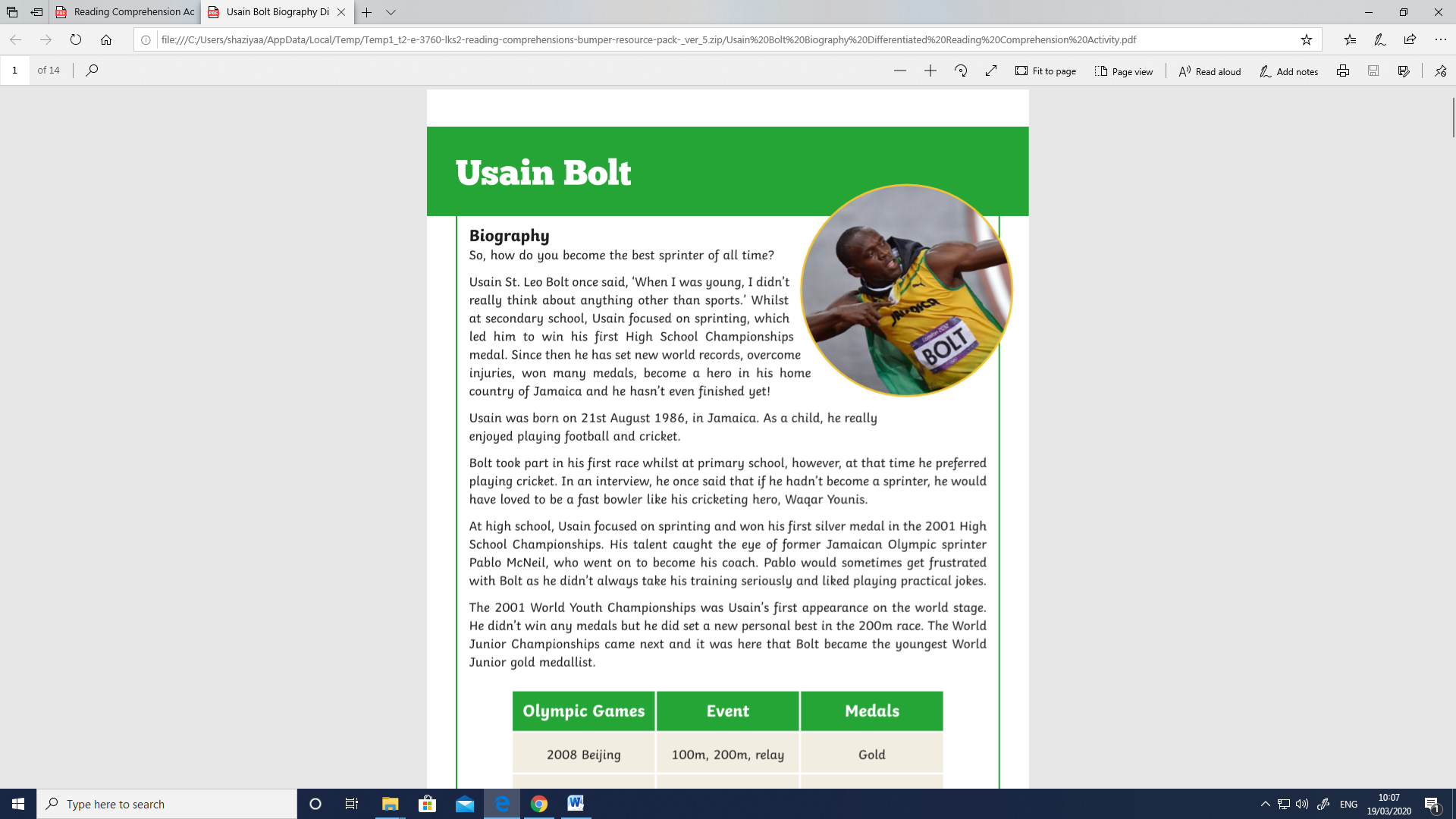 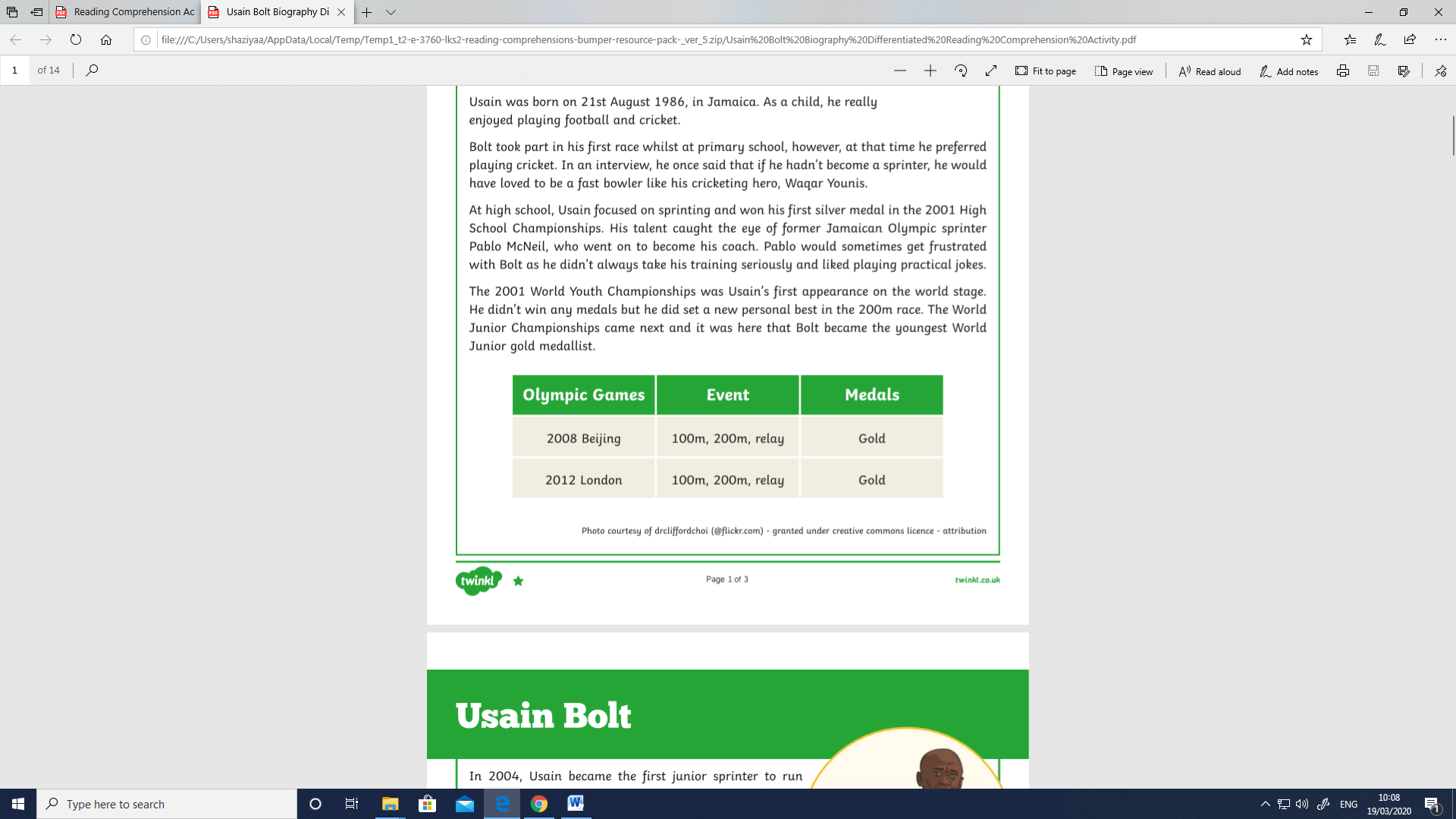 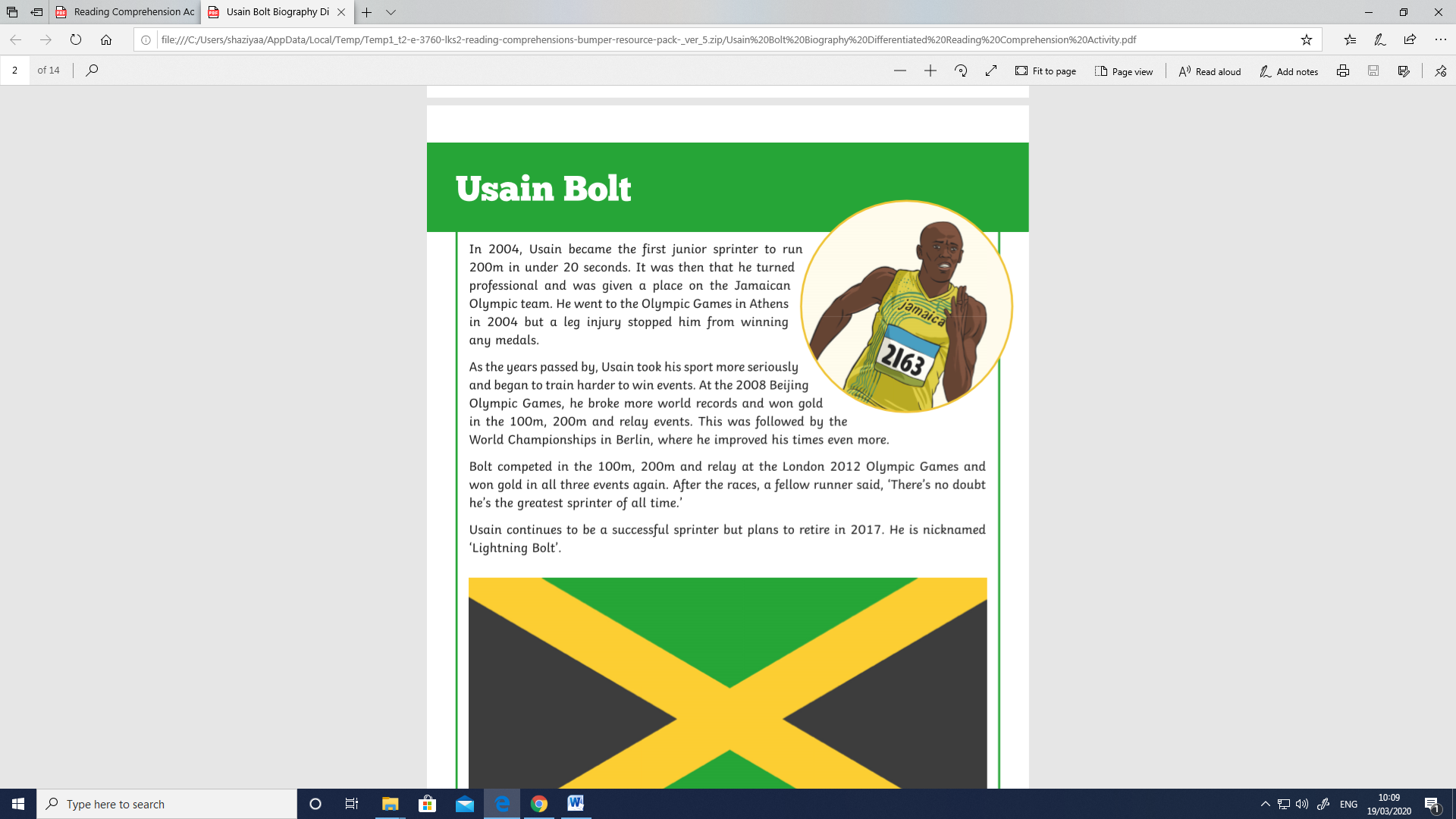 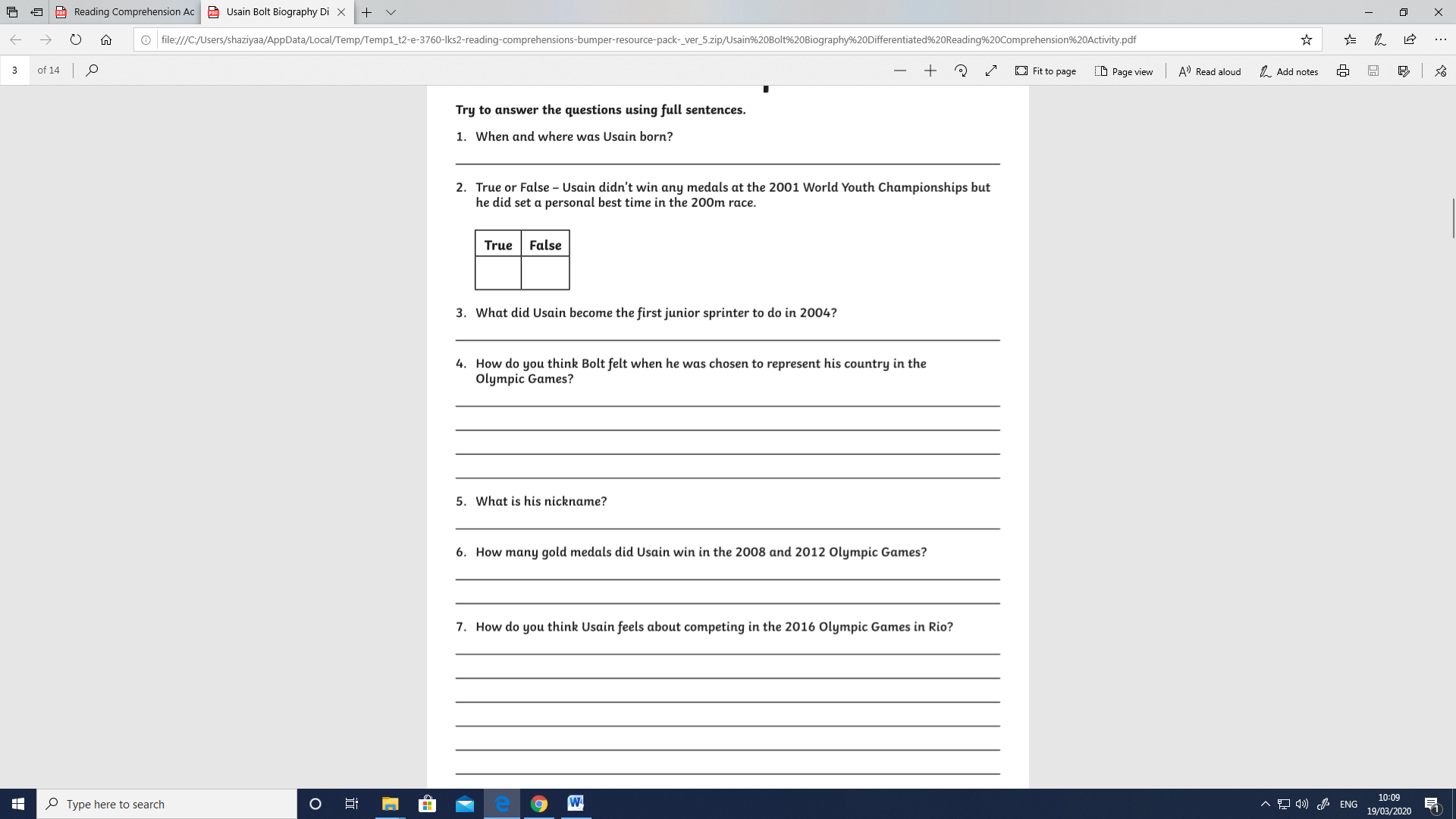 